Концерт-экспромт «Представление отрядов».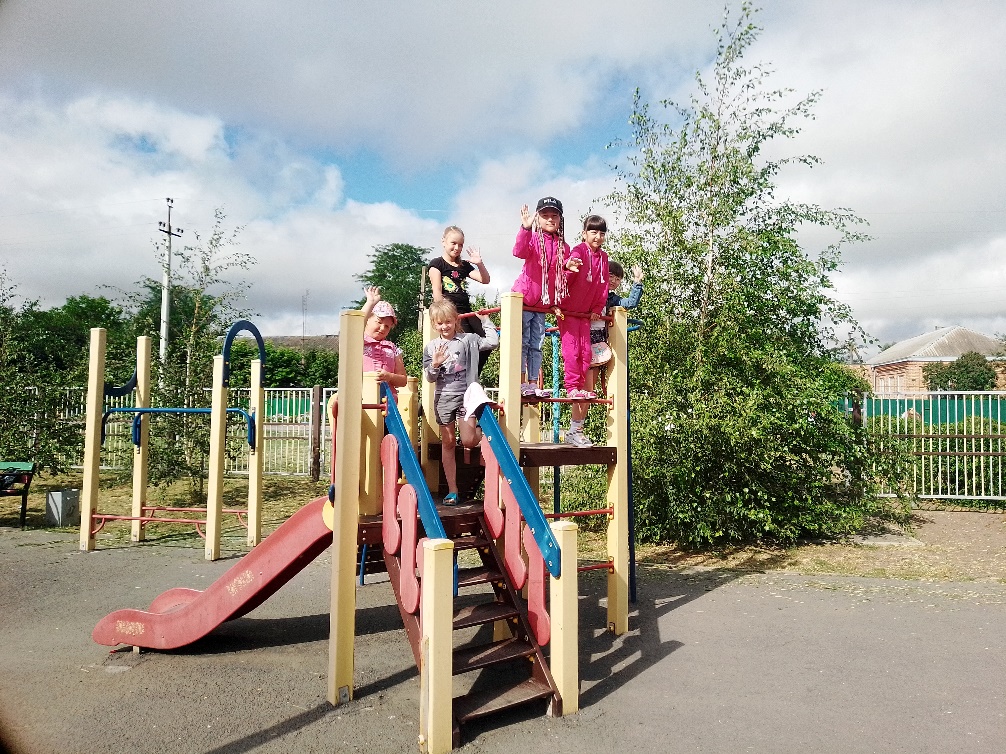 Участие в онлайн акции «Детство -  чудная пора». Участие в фото Челлендже «Главный в семье».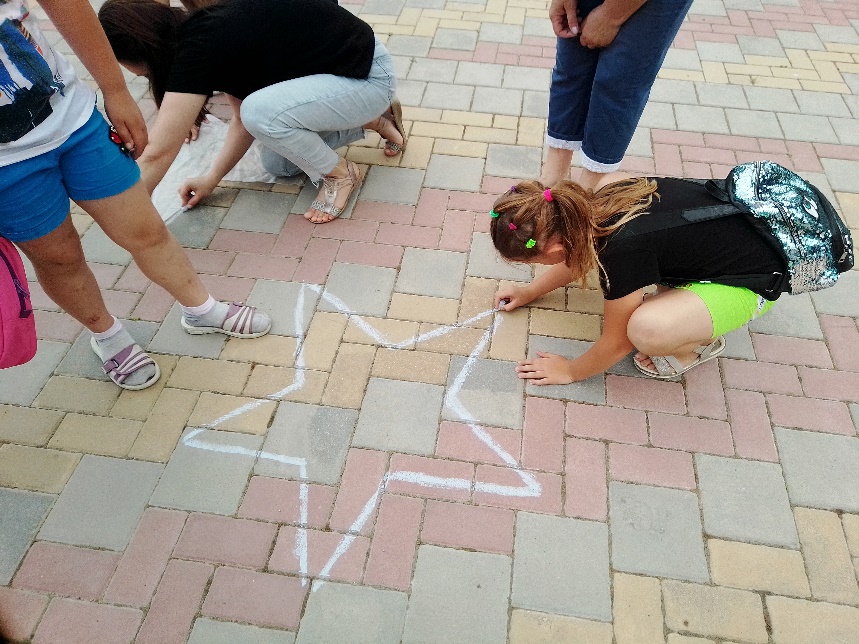 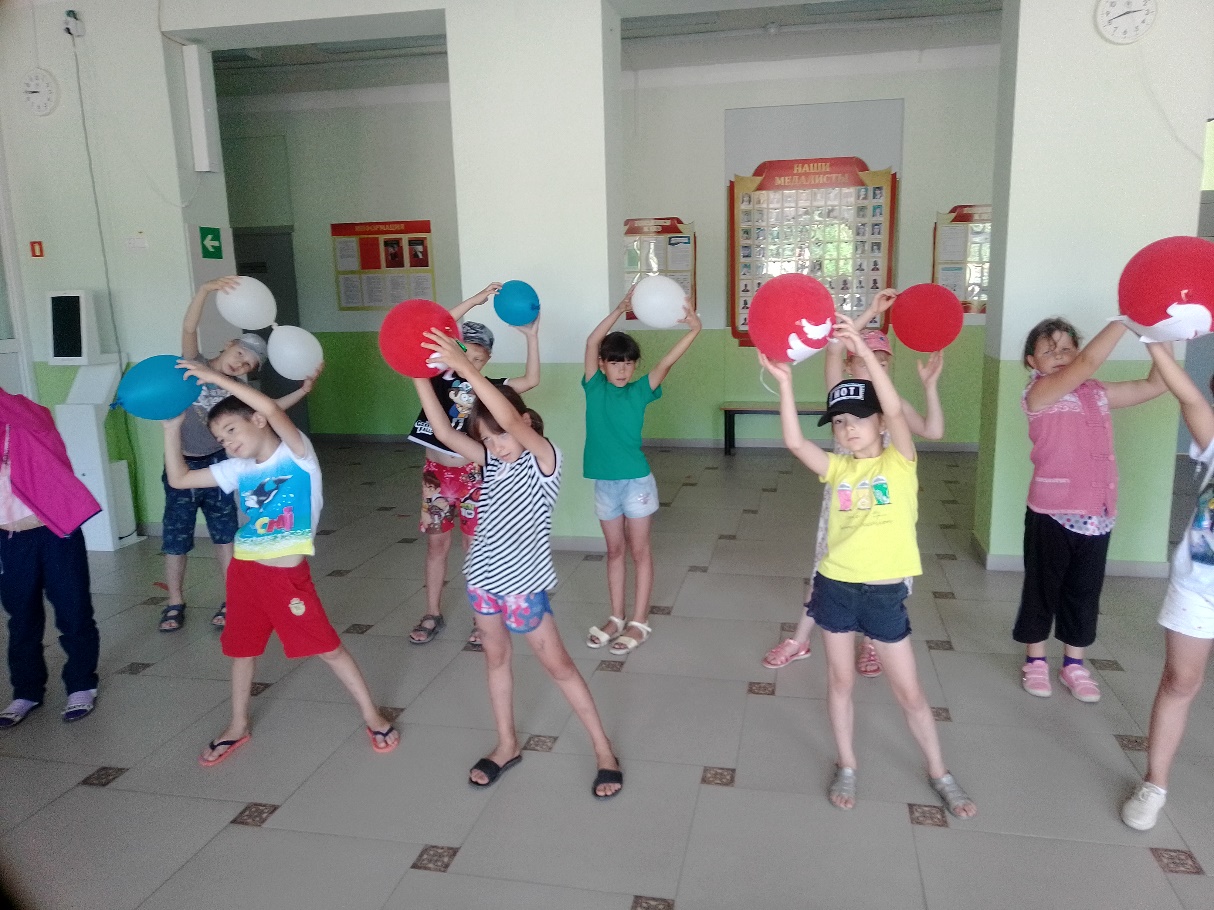 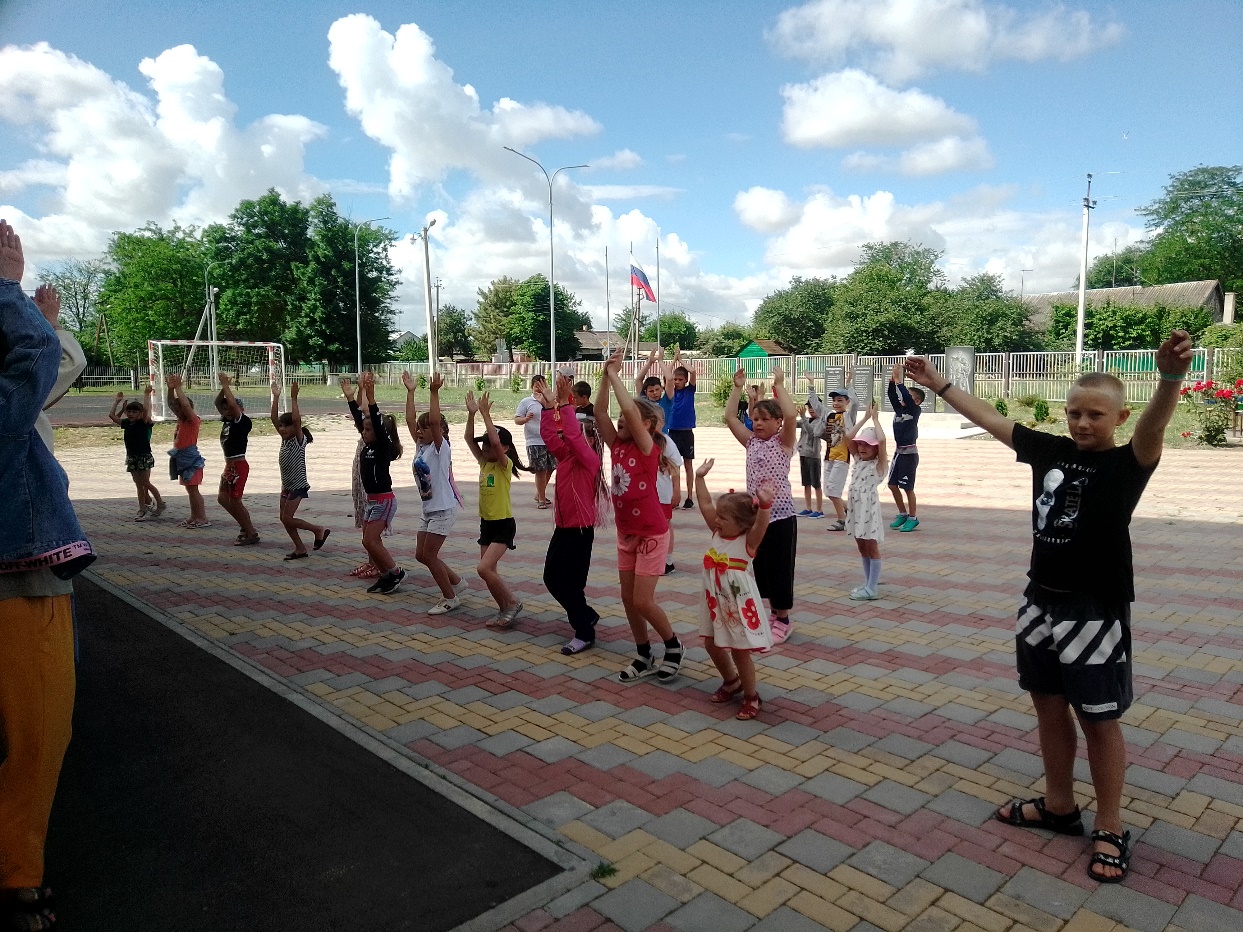 